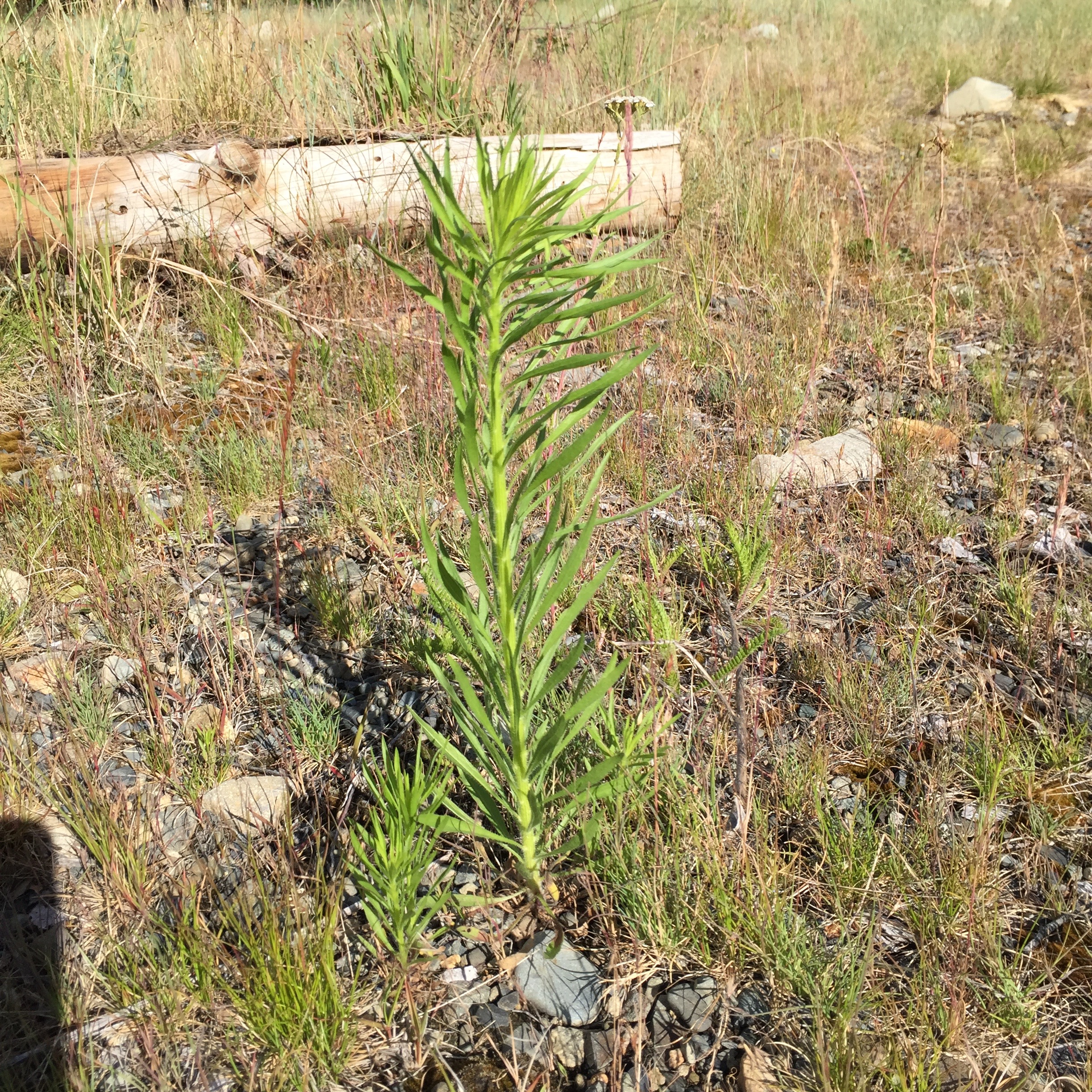 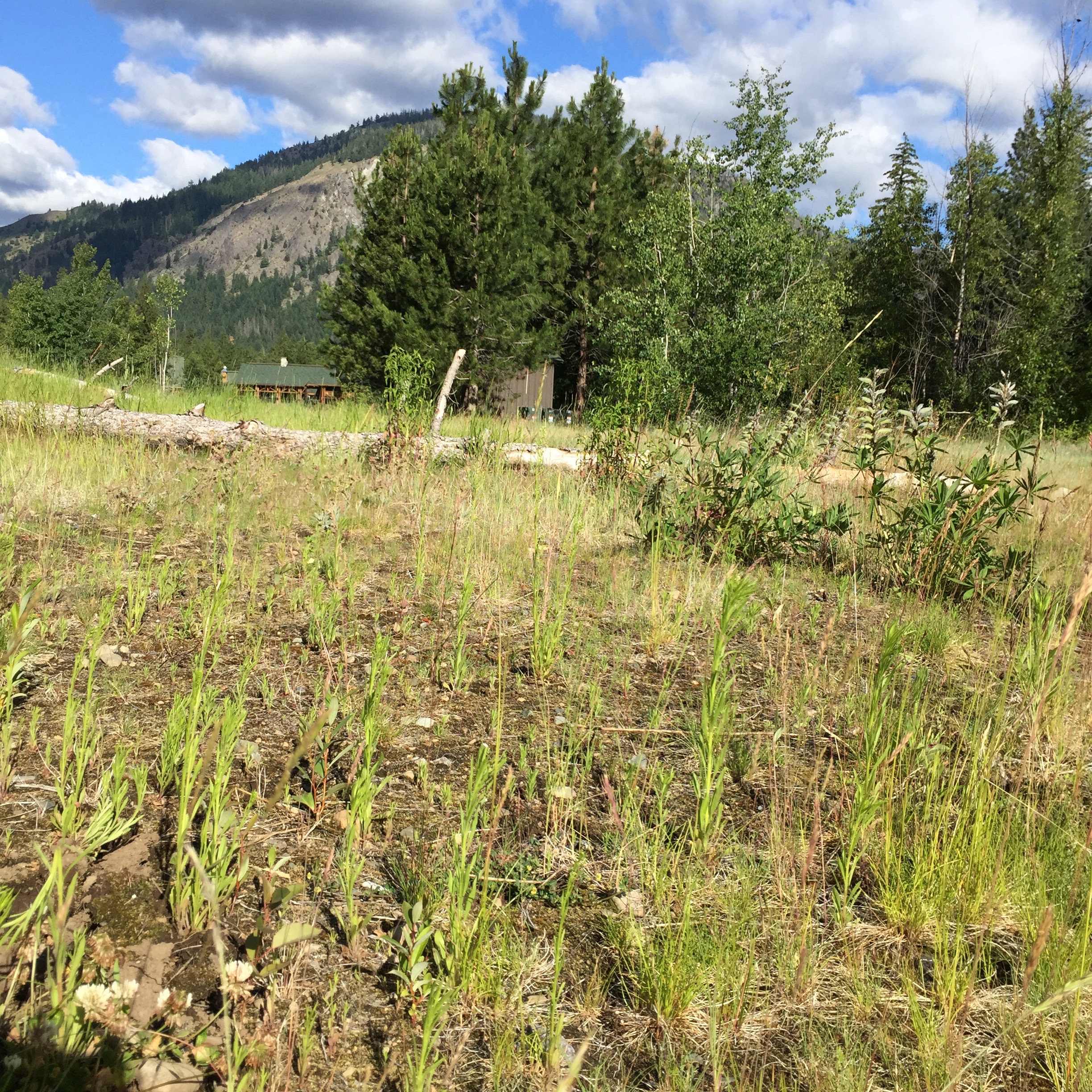                  Young horseweed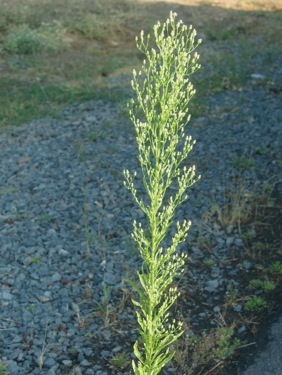 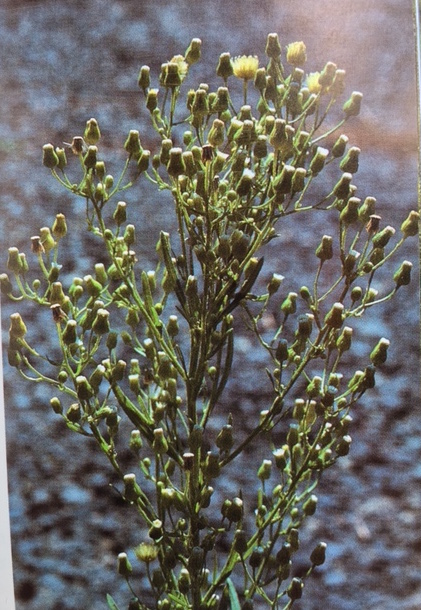 